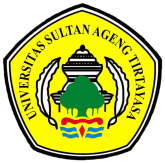 PEJABAT PENGELOLA INFORMASI DAN DOKUMENTASI (PPID) Bagian Humas dan Protokol, Jalan Raya Palka, Km. 3, Sindangsari, Kecamatan Pabuaran, Kabupaten Serang, Provinsi Banten. Telepon (0254) 3204321 Laman www.untirta.ac.id.                                                           Email: ppid@untirta.ac.id  Laman:: ppid.untirta.ac.idNo:……/……/PPIDUNTIRTA/…....FORMULIR PERMOHONAN INFORMASI PUBLIKYang bertanda tangan di bawah ini, mengajukan permohonan informasi:Nama Pemohon Informasi  : …………………………………………………………… Nomor KTP (sesuai KTP)*    : …………………………………………………………….Alamat Pemohon Informasi   : ……………………………………………………………. Nomor Telepon                      : ……………………………………………………………. Email                                      : …………………………………………………………….Informasi Yang dibutuhkan   : …………………………………………………………….…………………………………………………………….. Alasan Permintaan                 : …………………………………………………………….……………………………………………………………... Nama Pengguna Informasi  : ……………………………………………………………. Nomor KTP (sesuai KTP)*    : …………………………………………………………….Alamat Pengguna Informasi  : ……………………………………………………………. Nomor Telepon                      : ……………………………………………………………. Email                                      : …………………………………………………………….Alasan Penggunaan Informasi: …………………………………………………………….……………………………………………….……………Cara Memperoleh Informasi **         : 1.Langsung; 2. Website      3.Email; Format Bahan Informasi **               : 1.Tercetak;   2. Terekam;Cara Mengirim Bahan Informasi **  : 1.Langsung; 2. Via Pos;      3. Email;Data  dan  informasi  yang  kami  peroleh,  kami  gunakan  sesuai  dengan  ketentuan perundang-undangan yang berlaku.Serang, ……….………….. Pemohon Informasi………..………………………..*) Lampirkan Foto Copy KTP/ Akta pendirian badan publik**) Lingkari